 	Multiplication Squares InstructionsGroup size: 2

Materials:

 Student Card 17A: Multiplication Squares (or Math Mat 24: Square 	Dot Paper
 Math Mat 37: Spinner
 Pencil and paper clip for pointer 
 2 dry-erase markers (different colours)Instructions:Write a 1 before the 0 on Math Mat 37: Spinner to make the number 10.
Take turns spinning the spinner twice and drawing a matching array on the grid. 
Write the product inside the array.
	For example, if you spin a 2 and a 3, you can draw an array of 	2 rows of 3 squares, or 3 rows of 2 squares.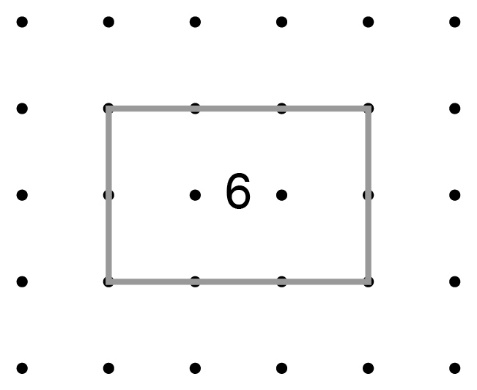 Continue to take turns until one of you runs out of room and cannot draw an array. 
The other player wins. Note: Arrays cannot overlap.